Il/La sottoscritto/a ______________________________________________ , incaricato/a dalla Società_____________________________________ dello svolgimento di attività di _______________________________ in forza del/i contratto/i n. __________ / ______ dalla stessa stipulato/i con ARIA S.p.A., dichiaradi aver preso visione - mediante accesso al sito della Società http://www.ariaspa.it (nella sezione Società Trasparente  Altri Contenuti – Prevenzione della Corruzione) - del Codice Etico, della parte generale del Modello di Organizzazione e Gestione ex D.Lgs. n. 231/2001 e del Piano Triennale per la Prevenzione della Corruzione e la Trasparenza ex Legge n. 190/2012;di impegnarsi ad adottare, nello svolgimento del suo incarico, comportamenti rispettosi dei precetti contenuti nel Codice Etico, nella parte generale del Modello di Organizzazione e Gestione e del Piano Triennale per la Prevenzione della Corruzione e la Trasparenza.Milano, lì …………………………………………………………Firma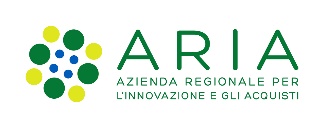 Il modulo debitamente compilato e firmato deve essere scansionato in formato pdf, rinominato secondo lo schema “Nome_Cognome_231-190” e inviato a:protocollo@pec.ariaspa.itSPAZIO RISERVATO ALL’UFFICIO PROTOCOLLO DI ARIA Il modulo debitamente compilato e firmato deve essere scansionato in formato pdf, rinominato secondo lo schema “Nome_Cognome_231-190” e inviato a:protocollo@pec.ariaspa.itL’originale va conservato a cura del Fornitore secondo i termini di legge (10 anni).L’originale va conservato a cura del Fornitore secondo i termini di legge (10 anni).